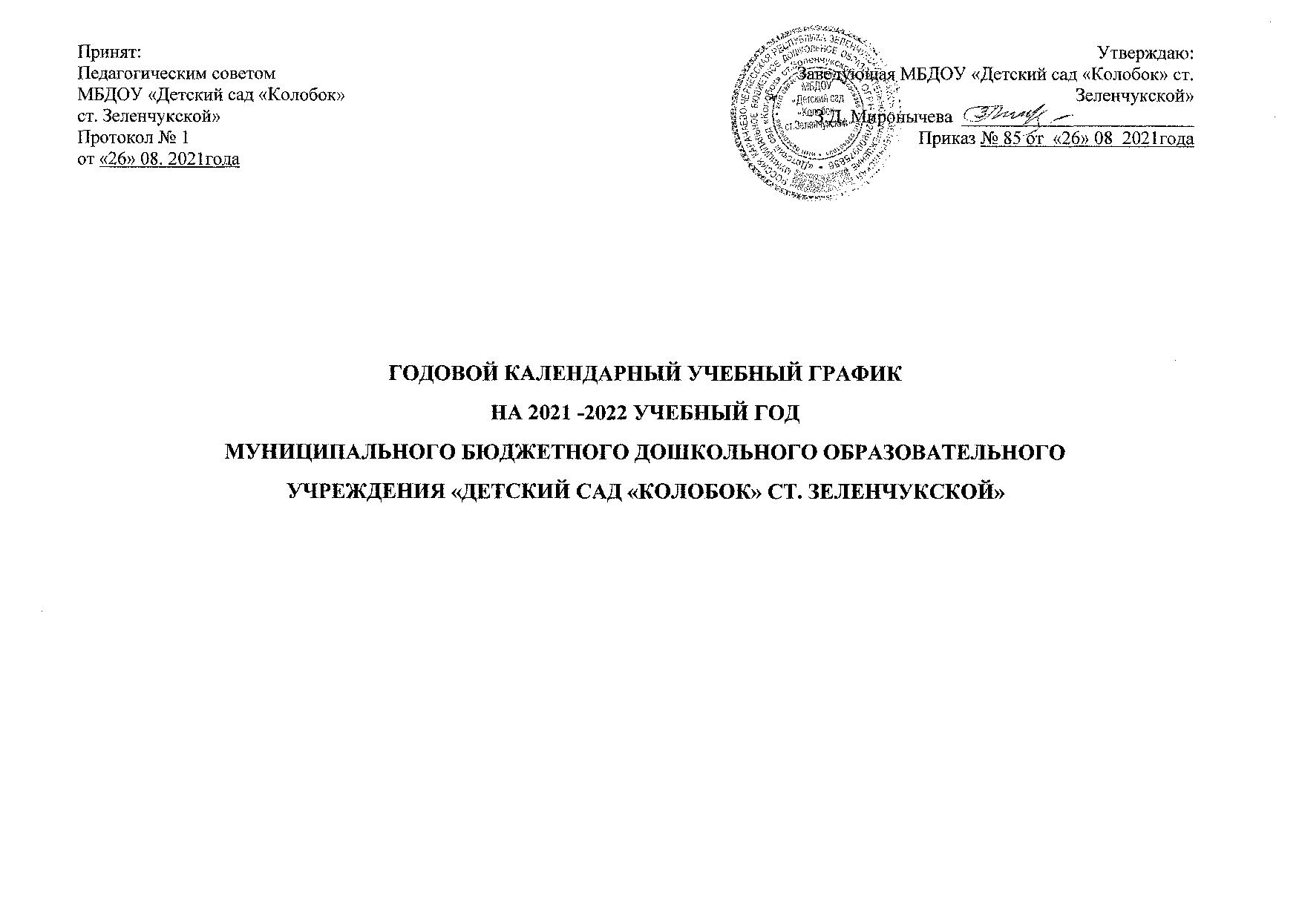 ГОДОВОЙ КАЛЕНДАРНЫЙ УЧЕБНЫЙ ГРАФИКНА 2021 -2022 УЧЕБНЫЙ ГОДМУНИЦИПАЛЬНОГО БЮДЖЕТНОГО ДОШКОЛЬНОГО ОБРАЗОВАТЕЛЬНОГО УЧРЕЖДЕНИЯ «ДЕТСКИЙ САД «КОЛОБОК» СТ. ЗЕЛЕНЧУКСКОЙ»ПОЯСНИТЕЛЬНАЯ ЗАПИСКАКалендарный учебный график является локальным нормативным документом, регламенти- рующим общие требования к организации образовательного процесса в 2021–2022 учебном году в муниципальном бюджетном дошкольном образовательном учреждении МБДОУ «Детский сад «Колобок» ст.Зеленчукской» далее - ДОУ.Годовой календарный учебный график разработан в соответствии с:Закон от 29 декабря 2012 г. № 273-ФЗ «Об образовании в Российской Федерации».Постановление Правительства РФ от 5 августа 2013 г. № 662 «Об осуществлении монито- ринга системы образования».Приказ Минобрнауки России от 17 октября 2013 г. № 1155 «Об утверждении федерального государственного образовательного стандарта дошкольного образования».«Порядок организации и осуществления образовательной деятельности по основным обще- образовательным программам – образовательным программам дошкольного образования». Приказ Минпросвещения России от 31.07.2020 № 373.Указ Президента Российской Федерации от 07.05.2018 г. № 204 «О национальных целях и стратегических задачах развития Российской Федерации на период до 2024 года»Указ Президента Российской Федерации от 21 июля 2020 г. N 474 "О национальных це- лях развития Российской Федерации на период до 2030 года"Приказ Минобрнауки России от 14 июня 2013 г. № 462 «Об утверждении Порядка прове- дения самообследования образовательной организацией» (ред. от 14.12.2017)Приказ Минобрнауки России от 5 декабря 2014 г. № 1547 «Об утверждении показателей, характеризующих общие критерии оценки качества образовательной деятельности орга- низаций, осуществляющих образовательную деятельность».Приказ Минобрнауки России от 10 декабря 2013 г. № 1324 «Об утверждении показателей деятельности дошкольной образовательной организации, подлежащей самообследова- нию».Письмо Минобрнауки России от 1 октября 2013 г. № 08-1408 (Методические рекоменда- ции по реализации полномочий органов государственной власти субъектов Российской Федерации по финансовому обеспечению оказания государственных и муниципальных услуг в сфере дошкольного образования).СанПин 1.2.3685-21 «Гигиенические нормативы и требования к обеспечению безопасности и (или) безвредности для человека факторов среды обитания» (Постановление Главного государственного санитарного врача Российской Федерации от 28.01.2021 №2)СП 2.4.3648-20 "Санитарно-эпидемиологические требования к организациям воспитания и обучения, отдыха и оздоровления детей и молодежи" (Постановление Главного государ- ственного санитарного врача Российской Федерации от 28. 09.2020 г. №28).Устав МБДОУ «Детский сад «Колобок» ст.Зеленчукской».Календарный учебный график обсуждается и принимается Педагогическим советом и утвер- ждается приказом заведующей МБДОУ до начала учебного года. Все изменения, вносимые в годовой календарный учебный график, утверждаются приказом заведующей образовательного учреждения и доводятся до всех участников образовательного процесса.Календарный учебный график учитывает возрастные психофизические особенности воспитанников ДОУ и отвечает требованиям охраны их жизни и здоровья детей Согласно     статье     112.     Трудового      Кодекса      Российской      Федерации,      Прика- за Министерства здравоохранения Российской Федерации № 588н «Об утверждении порядка ис- числения нормы рабочего времени на определенные календарные периоды (в том числе год, квар- тал, месяц), в зависимости от установленной длительности рабочего времени в неделю», в целях рационального использования работниками выходных и нерабочих праздничных дней, в годовом календарном учебном графике учтены нерабочие (выходные и праздничные) дни.МБДОУ «Детский сад «Колобок» ст.Зеленчукской» функционирует в режиме пятидневной рабочей недели с 07.00 ч. до 19.00 ч. (12 часов).Продолжительность учебного года с 01.09.2021 по 31.05.2022 года.Период с 01.09.2021 г. по 15.09.2021 г. является адаптационным, в это время проводится ди- агностика педагогического процесса в целях оптимизации в соответствии с возрастными и инди- видуальными особенностями воспитанников. Итоги учебного года подводятся во всех возрастных группах с 15.05.2022 по 31.05.2022 (итоговая диагностика педагогического процесса).Праздники (отчетные концерты, музыкальные и спортивные развлечения) для воспитанни- ков ДОУ в течение учебного года планируются в соответствии с годовым планом, примерным перспективным планом культурно-досуговых мероприятий ДОУ на 2021 – 2022 учебный год.Воспитательно-образовательная работа в летний оздоровительный период организуется в соответствии планом работы ДОУ на летний оздоровительный период.ДОУ в установленном законодательством Российской Федерации порядке несет ответствен- ность за реализацию в полном объеме основной образовательной программы дошкольного образо- вания в соответствии с годовым календарным учебным графиком.Принят:Педагогическим советомМБДОУ «Детский сад «Колобок»ст. Зеленчукской»Протокол № 1от «26» 08. 2021года    Утверждаю:Заведующая МБДОУ «Детский сад «Колобок» ст. Зеленчукской» З.Д. Миронычева  _________________________                           Приказ № 85 от  «26» 08  2021годаСодержаниеВозрастные группыВозрастные группыВозрастные группыВозрастные группыВозрастные группыВозрастные группыСодержание1младшая2 младшаясредняястаршаястаршаяподготовительнаяКоличество групп в ДОУ211111Режим работы07.00 - 19.0007.00 - 19.0007.00 - 19.0007.00 - 19.0007.00 - 19.0007.00 - 19.00Начало учебного года01.09. 2021г.01.09. 2021г.01.09. 2021г.01.09. 2021г.01.09. 2021г.01.09. 2021г.Окончание учебного года31.05.2022г.31.05.2022г.31.05.2022г.31.05.2022г.31.05.2022г.31.05.2022г.Количество недель в учебном году36 недель36 недель36 недель36 недель36 недель36 недель1 полугодие17 недель17 недель17 недель17 недель17 недель17 недель2 полугодие19 недель19 недель19 недель19 недель19 недель19 недельВыходные дниСуббота, воскресенье, праздничные дни, установленные законодательством		Российской Федерации, региональные праздники установленные правительством КЧРСуббота, воскресенье, праздничные дни, установленные законодательством		Российской Федерации, региональные праздники установленные правительством КЧРСуббота, воскресенье, праздничные дни, установленные законодательством		Российской Федерации, региональные праздники установленные правительством КЧРСуббота, воскресенье, праздничные дни, установленные законодательством		Российской Федерации, региональные праздники установленные правительством КЧРСуббота, воскресенье, праздничные дни, установленные законодательством		Российской Федерации, региональные праздники установленные правительством КЧРСуббота, воскресенье, праздничные дни, установленные законодательством		Российской Федерации, региональные праздники установленные правительством КЧРОбъём недельной образовательнойнагрузки, в час., в том числе:1ч 40 мин2ч 30 мин3ч 20 мин5 ч  25 мин7 ч 30 мин7 ч 30 минв 1-ю половину дня50 мин2ч 15мин.3ч 20 мин4ч 35 мин4ч 35 мин7ч 30 минв 2-ю половину дня50 мин15 мин-50 мин50 мин-Перерыв между непосредственнойобразовательной деятельностью10 мин10 мин10 мин10 мин10 мин10 минПродолжительность непосредственнойобразовательной деятельности10 мин.15 мин.20 мин.25 мин.25 мин.30 мин.Объём недельной образовательнойнагрузки101010131315Непрерывное бодрствование в день(Образовательная деятельность осуществляемая в ходе режимных моментов)В соответствии с медицинскими рекомендациями5,5-6 часов5,5-6 часов5,5-6 часов5,5-6 часов5,5-6 часовКалендарная продолжительностьлетнего периодаС 1.06.21г по 31.08.2021г. – 13 недельС 1.06.21г по 31.08.2021г. – 13 недельС 1.06.21г по 31.08.2021г. – 13 недельС 1.06.21г по 31.08.2021г. – 13 недельС 1.06.21г по 31.08.2021г. – 13 недельС 1.06.21г по 31.08.2021г. – 13 недельПраздничные дни04.ноября 2020г.- День народного единства и согласия31.12.2021 - 9 января 2022г. - Новогодние каникулы и Рождество23 февраля - День защитника Отечества5.03. 2022- 8.03.2022 Международный женский день30.04.2022 – 3.05.2022 – Праздник весны и труда7.05.2 202мая  - 9.05.2022 - День Победы12 .06.2022 — 13 .06.2022	- День России04.ноября 2020г.- День народного единства и согласия31.12.2021 - 9 января 2022г. - Новогодние каникулы и Рождество23 февраля - День защитника Отечества5.03. 2022- 8.03.2022 Международный женский день30.04.2022 – 3.05.2022 – Праздник весны и труда7.05.2 202мая  - 9.05.2022 - День Победы12 .06.2022 — 13 .06.2022	- День России04.ноября 2020г.- День народного единства и согласия31.12.2021 - 9 января 2022г. - Новогодние каникулы и Рождество23 февраля - День защитника Отечества5.03. 2022- 8.03.2022 Международный женский день30.04.2022 – 3.05.2022 – Праздник весны и труда7.05.2 202мая  - 9.05.2022 - День Победы12 .06.2022 — 13 .06.2022	- День России04.ноября 2020г.- День народного единства и согласия31.12.2021 - 9 января 2022г. - Новогодние каникулы и Рождество23 февраля - День защитника Отечества5.03. 2022- 8.03.2022 Международный женский день30.04.2022 – 3.05.2022 – Праздник весны и труда7.05.2 202мая  - 9.05.2022 - День Победы12 .06.2022 — 13 .06.2022	- День России04.ноября 2020г.- День народного единства и согласия31.12.2021 - 9 января 2022г. - Новогодние каникулы и Рождество23 февраля - День защитника Отечества5.03. 2022- 8.03.2022 Международный женский день30.04.2022 – 3.05.2022 – Праздник весны и труда7.05.2 202мая  - 9.05.2022 - День Победы12 .06.2022 — 13 .06.2022	- День России04.ноября 2020г.- День народного единства и согласия31.12.2021 - 9 января 2022г. - Новогодние каникулы и Рождество23 февраля - День защитника Отечества5.03. 2022- 8.03.2022 Международный женский день30.04.2022 – 3.05.2022 – Праздник весны и труда7.05.2 202мая  - 9.05.2022 - День Победы12 .06.2022 — 13 .06.2022	- День РоссииСроки проведения каникулс 28.12.2021г. по 09.01.2022г.с 28.12.2021г. по 09.01.2022г.с 28.12.2021г. по 09.01.2022г.с 28.12.2021г. по 09.01.2022г.с 28.12.2021г. по 09.01.2022г.с 28.12.2021г. по 09.01.2022г.Адаптационный периодс 01.09.2021г. по 01.10.2021г.с 01.09.2021г. по 01.10.2021г.с 01.09.2021г. по 01.10.2021г.с 01.09.2021г. по 01.10.2021г.с 01.09.2021г. по 01.10.2021г.с 01.09.2021г. по 01.10.2021г.МониторингМониторингМониторингМониторингМониторингМониторингПедагогическая диагностика детей по разделам программы.с 08.11.2021 по 19.11.2021с 08.11.2021 по 19.11.2021с 08.11.2021 по 19.11.2021с 08.11.2021 по 19.11.2021с 08.11.2021 по 19.11.2021с 08.11.2021 по 19.11.2021Итоговый (по освоению детьми образовательной    программы дошкольного образования).с 18.04.2022г. по29.04.2022г.с 18.04.2022г. по29.04.2022г.с 18.04.2022г. по29.04.2022г.с 18.04.2022г. по29.04.2022г.с 18.04.2022г. по29.04.2022г.с 18.04.2022г. по29.04.2022г.